Preferred Supplier List – 2021 Refresh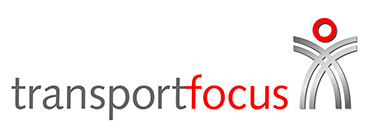 Frequently Asked QuestionsDo I need to apply if I am already on the Preferred Suppliers List?Yes. We are doing a full refresh of the list this time so the requirements for those currently on the list and those not on the list are the same. Is the submission length still limited to 50 pages with the addition of Section 9?Including Section 9, the total limit is 55 pages. How recent must references be?References should be from within the past five years.Can you extend the deadline for questions?As the Terms & Conditions and marking criteria have only recently been provided, we will extend the deadline for questions to Friday 2nd July. 